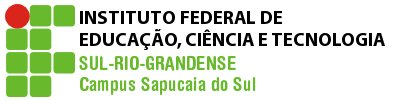 PLANO DE ENSINOCurso: Plásticos Disciplina: Sociologia I    Turmas:  3FProfessor(a): Bianca de Oliveira RuskowskiCarga horária total: 15hAno/semestre: 2019/01Horário disponível para atendimento: Terças-feiras, das 17h30min às 18h30min; Quartas-feiras, das 15h às 16h e das 20h30min às 21h15min e Sextas-feiras das 20h30min às 21h15min.                                                                 5. PROCEDIMENTOS E CRITÉRIOS DE AVALIAÇÃO:Uma prova que valerá 5 pontos para avaliar o entendimento sobre os conceitos estudados. A participação nas aulas valerá 2 pontos a partir dos critérios: realização de atividades em sala de aula e registro no caderno do/a estudante, participação nos debates e colaboração com as e os colegas.Construção de um mapa conceitual em grupo – cuja nota será de, no máximo, 3 pontos avaliados a partir dos seguintes critérios: capacidade de interpretação de texto e seleção de informações imprescindíveis e precisão conceitual.* A/O estudante terá direito a recuperar uma prova, não realizada, na última semana de aula do semestre vigente com conteúdo cumulativo e peso correspondente a avaliação perdida pelo aluno.Observação: Demais ausências deverão ser justificadas na CORAC no prazo de até 02 (dois) dias úteis após a data de término da ausência.  Pedidos posteriores a este prazo não serão considerados.Legislação – Justificativa da Falta- Decreto-Lei 715-69 - relativo à prestação do Serviço Militar (Exército, Marinha e Aeronáutica).- Lei 9.615/98 - participação do aluno em competições esportivas institucionais de cunho oficial representando o País.- Lei 5.869/79 - convocação para audiência judicial.Legislação – Ausência Autorizada (Exercícios Domiciliares)- Decreto-Lei 1,044/69 - dispõe sobre tratamento excepcional para os alunos portadores de afecções que indica.- Lei 6.202/75 - amparo a gestação, parto ou puerpério.- Decreto-Lei 57.654/66 - lei do Serviço Militar (período longo de afastamento).- Lei 10.412 - às mães adotivas em licença-maternidade.6. Horário disponível para atendimento presencial:  Terças-feiras, das 17h30min às 18h30min; Quartas-feiras, das 15h às 16h e das 20h30min às 21h15min e Sextas-feiras das 20h30min às 21h15min.                                                                 7.Bibliografia básica:BRASIL, Ciências humanas e suas tecnologias/Secretaria de Educação Básica. Brasília: Ministério da Educação, Secretaria de Educação Básica, 2006. 133 p. (Orientações curriculares para o ensino médio; volume 3) MARTINS, Carlos Benedito. O que é Sociologia. São Paulo: Brasiliense, 2004. 98 p. Sociologia. Vários autores. Curitiba: SEED-PR, 2006. 266 p. WEBER, Max. Metodologia das Ciências Sociais. 2 volumes. São Paulo: Cortez e Editora UNICAMP, 1992. WEBER, Max. Economia e Sociedade: Fundamentos da Sociologia Compreensiva. Tradução de Regis Barbosa e Karen Elsabe Barbosa; revisão técnica de Gabriel Cohn. 3. ed. Brasília, DF: Editora Universidade de Brasília, 1994. WEBER, Max. Ciência e Política: Duas Vocações. São Paulo: Cultrix, 2000. WEBER, Max. A Ética Protestante e o Espírito do Capitalismo. São Paulo: Martin Claret, 2003SILVA et al. Sociologia em Movimento. São Paulo: Moderna, 2013. 7.Bibliografia complementar: WEBER, Max. Ciência e Política: Duas Vocações. São Paulo: Martin Claret, 2003. BERGER, PETER; LUCKMANN, THOMAS. A Construção Social da Realidade. Petrópolis, RJ: Vozes, 1974. GOFFMAN, E. A Representação do Eu na Vida Cotidiana. Petrópolis: Vozes, 2006.CRONOGRAMAINSTITUTO FEDERAL SUL-RIO-GRANDENSE - CAMPUS SAPUCAIA DO SULCurso: AdministraçãoDisciplina: Sociologia IProfessor(a): Bianca de Oliveira Ruskowski                                                                                           Ano/semestre: 2019/01   Turmas: 3FE-mail: biancaor@sapucaia.ifsul.edu.br                                                           1.EMENTA: O indivíduo e a sociedade: a sociedade formada por indivíduos racionais. O capitalismo como racionalidade. A representação do indivíduo na sociedade (dramaturgia do social) e os papéis sociais. Weber e Goffman e suas contribuições para compreensão da sociedade a partir do indivíduo. Poder, política e instituições: Conceito de poder; relações de poder e política. As instituições políticas brasileiras, partidos e eleições (sistema eleitoral no Brasil). Poder, dominação e status na sociedade. Novas formas de poder: os meios de comunicação em massa; os grandes grupos de comunicação no Brasil e no mundo; o crime organizado; liberdade de expressão e de imprensa; público e privado nas relações de poder.2.OBJETIVOS:- Estudar a perspectiva teórica da ciência política;- Compreender a composição das instituições políticas brasileiras;- Identificar relações e diferenças entre os conceitos de poder, Estado, dominação, política na teoria sociológica clássica.- Relacionar as questões teóricas estudadas com a vida cotidiana;3. CONTEÚDOS PROGRAMÁTICOS:UNIDADE I – Weber e o Interacionismo Simbólico 1.1 A razão e a ação social dos indivíduos; (ação social e os seus tipos). 1.2 Os indivíduos e os papéis sociais (dramaturgia social). 1.3 Weber e Goffman.UNIDADE II – Poder, Política e Instituições 2.1 Sistema político Brasileiro 2.2 As instituições políticas brasileiras 2.2.1 Executivo, Legislativo, Judiciário 2.2.2 União, Estados, Municípios 2.2.3 O Senado e Câmaras legislativas (federal, estaduais e municipais) 2.3 Partidos e eleições 2.4 Sociologia do poder 2.4.1 Relações de poder no cotidiano UNIDADE III – Novas Formas de Poder 3.1 Os grandes grupos de comunicação 3.1.1 Redes de comunicações nacionais e internacionais 3.1.1.1 Televisão 3.1.1.2 Internet 3.1.1.3 Rádio 3.1.1.4 Mídia Impressa 3.2 Crime organizado 3.2.1 Tráfico de armas e de drogas no Brasil e no mundo 3.2.2 Pirataria moderna – A Somália no contexto mundial 3.3 Liberdade de expressão e de imprensa4. PROCEDIMENTOS DIDÁTICOS:  - Aulas expositivo-dialogadas;- Leituras dos capítulos indicados no livro didático;- Exercícios de leitura e interpretação de textos;- Reflexão crítica do conteúdo; - Produção textual dissertativa sobre os tópicos estudados;- Apresentação de trabalhos;- Assistência de filmes relacionado ao tema da aula;AulaConteúdo Programático1 e 2Apresentação da disciplina, d@s estudantes e combinação de acordos gerais e atividade de sondagem3 e 4Estado, governo, poder, política5 e 6Estado, governo, poder, política7 e 8Tipos de dominação9 e 10Apresentação de trabalho em grupo11 e 12Instituições políticas brasileiras13 e 14Partidos políticos15 e 16Novas formas de poder17 e 18Avaliação19 e 20Reavaliação